СП ДС «Сказка»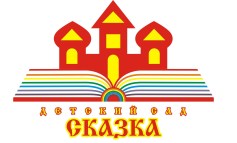 ГБОУ СОШ № 5 «ОЦ Лидер» г.о. КинельКонсультация для родителей на тему: «Как научить дошкольника расслабляться»подготовил:педагог-психолог Золотухина Д.Г.2022 г.Каждый ребенок испытывает свои собственные страхи, тревоги, волнения, а соответственно и напряжение. Дошкольник исследует окружающее и делает это не отвлеченно и бесстрастно, а обязательно эмоционально реагирует на то, что находится вокруг него. Активная познавательная деятельность и сопутствующие ей эмоциональные переживания создают излишнее напряжение в нервной системе, которое накапливается и в свою очередь приводит к напряжению мышц.Остановить любой процесс гораздо продуктивнее в самом начале, пока он не стал дестабилизирующим. Именно поэтому так важно обучать ребенка приемам расслабления. Выполняя с дошкольником упражнения на расслабление мышц, мы помогаем маленькому организму успокаиваться, восстанавливать эмоциональное состояние, ликвидируем зажимы и тревогу, а также двигательное беспокойство.Что положительно влияет на ребенка, способствуя его расслаблению:- проприоцептивные ощущения, это ощущения от мышц и сухожилий- поглаживания и надавливания;- низкий темп и ритмичность поглаживаний и легких похлопываний;- преобладание теплой температуры в окружении;- отсутствие ярких визуальных и аудиальных, кинестетических стимулов;- лежание под утяжеленным одеялом, под подушками;- можно поиграть в "Слона", для этого положите ребенка на пол и мягко надавливайте на него подушечкой, начиная с ног, пусть "слон гуляет" по телу ребенка;- обнимать ребенка, медленно продавливая ладошкой безопасные части тела (прикосновения, которые у него не вызывают дискомфорт), делать массаж.- можно вместе со всеми вышеназванными активностями петь песни, читать стишки, подходящие под ритм;- разговаривая с ребенком, желательно голос понижать и делать тише;- физические нагрузки в повседневной рутине могут стать расслабляющими для ребенка, но это должно быть в удовольствие и без чрезмерных усилий с его стороны;- расслабляющие упражнения желательно выполнять в одно и то же время или после тех событий и активностей, которые перегружают ребенка (детский сад, пребывание в людном месте и т.д.).-важна предсказуемость и повторяемость упражнений, чтобы ребенок понимал, когда и что будет происходить;- все действия должны быть комфортными и для ребенка и для вас.Примеры повседневных физических нагрузок, которые могут стать расслабляющими:Чистить зубы, мыть и вытирать руки и лицо, причесываться.По расписанию давать корм домашним животным.Помогать прибирать в саду и во дворе на даче.Помогать мыть посуду или с помощью загружать посудомоечную машину.Протирать пыль.Намазывать масло на хлеб. Готовить холодные завтраки (хлопья, молоко).Помогать приготовить простой десерт (положить украшение на торт, добавить варенье в мороженое).Помогать планировать приготовление пищи и закупку бакалейных товаров.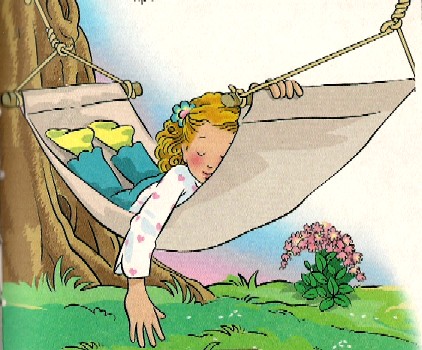 